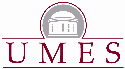 FACULTY TEACHING LOAD  (REVISED)Fall													Spring						Due Date:  September 30											Due Date: February 28Form is to be completed by the Faculty member and given to Administrative Assistant for completion.  Within five business days, forms are submitted electronically to the Department Chair with a letter of transmittal.Form is reviewed by the Department Chair for approval.  Within five business days, the Department Chair submits forms electronically to the Dean with a letter of transmittal. Form is reviewed by the Dean for approval. Within five business days, the Dean will forward the forms electronically to the VPAA’s Executive Administrative Assistant.Form is reviewed by the VPAA for approval. Within five business days, the VPAA will forward the forms electronically to the Director of Institutional Research, Assessment and Evaluation.Department:	Human Behavior		                        Name:	John Wise			Teaching Load - Semester Hours	9.1												                                         *Multiply entry in SEM.HRS by entry in ENROLLMENT to produce entry in STUDENT CR HRS.** include labs, if applicable, in the above grid and note that 2 hours lab supervised = 1 credit hour/contact hour = .333 course units, based on COMAR If the above teaching load semester hours do not total 12, please account for the % of time not teaching. 			____%Instruction related						___% Department-supported service - internal			 Department Administration (Chair	)				___% Department-supported service – public			        % Externally funded research and service				___% Sabbatical			      % Department-supported research				___% Contractual/illness			      %	Department-supported service profession			___% Other (explain) 							Faculty member’s signature                                                                       		Supervisor’s Signature _________________________________________    (Signature(s) must be submitted electronically – either the original signature or type in the name and put it in italics)Dean’s Signature    __________________________________                                             Dr. James A. KnowCOURSENUMBERSECTIONTITLE()  IF   TAUGHT COURSE..DAYSTIME OFPLACEENROLLMENTSTUDENTCR. .*CONTACTHOURS(Weekly)XXX0101Course Title3TuThHazel 2040541623XXX0101Course Title3TuTh - Henson 1111361083XXX0101Course Title (2 hour labs)1 TuTh5.00-5.50Henson 111036361Total71263067Course #TitleFormulaSemester Hrs.Student Credit Hrs.Total Semester Hours traditional  plus  non-traditional Credit Hrs.800 - 899Dissertation & doctorate level individual studies# credits x # students     X 3 =                 99.1799Masters’ Thesis # credits x # students    X 3                  12Total Student Credit Hours(Addition of traditional and non-traditional student Credit Hours)316.5500 - 798Other graduate level individual studies	 # credits x # students     X 3 =                 18100 - 499XXX 470 Course Title.# 3 credits x # 5 students     X 3 =                                       212.110.5Total Contact Hours9.1BOOK INFORMATIONBOOK INFORMATIONBOOK INFORMATIONPOSTED OFFICE HOURS*Give actual hour (do not use notation)POSTED OFFICE HOURS*Give actual hour (do not use notation)POSTED OFFICE HOURS*Give actual hour (do not use notation)AUTHORTEXTS TITLESPUBLISHERGENERAL*STUDENT CONFERENCE*Author’s NameBook TitlePublisherMondayTuesdayWednesdayThursdayFridayADDITIONAL UNIVERSITY RESPONSIBILITIES (Committees, Counseling,  etc.) :         ADDITIONAL UNIVERSITY RESPONSIBILITIES (Committees, Counseling,  etc.) :         ADDITIONAL UNIVERSITY RESPONSIBILITIES (Committees, Counseling,  etc.) :         ADDITIONAL UNIVERSITY RESPONSIBILITIES (Committees, Counseling,  etc.) :         ADDITIONAL UNIVERSITY RESPONSIBILITIES (Committees, Counseling,  etc.) :         ADDITIONAL UNIVERSITY RESPONSIBILITIES (Committees, Counseling,  etc.) :         